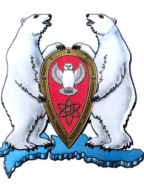 ГЛАВА МУНИЦИПАЛЬНОГО ОБРАЗОВАНИЯ  ГОРОДСКОЙ ОКРУГ «НОВАЯ ЗЕМЛЯ»РАСПОРЯЖЕНИЕ«08»   февраля  2017 г. № 02 г. Архангельск-55В соответствии с Положением «Об условиях оплаты труда руководителей муниципальных, унитарных предприятий муниципального образования городской округ «Новая Земля», утвержденным Решением Совета депутатов муниципального образования городской округ «Новая Земля»  от 31.05.2007 № 357 (в последней ред. от 07.02.2017 № 26),р а с п о р я ж а ю с ь:1.  Установить стаж работы на руководящих должностях директору МУП ЦСО «Сто капитанов» Швец А.В. по состоянию на 07.02. 2017 года - 11 лет 11 месяцев 14 дней.1.2. Установить надбавку к должностному окладу за стаж работы с 07.02.2017 года в размере 25% от должностного оклада.1.3. Применить с 07.02.2017 года к расчетному размеру должностного оклада повышающий коэффициент в размере 1,2.2.   Руководителю отдела организационной, кадровой и социальной работы внести изменения в трудовой договор в части касающейся оплаты труда директора МУП ЦСО «Сто капитанов».           3. Главному бухгалтеру муниципального унитарного предприятия учесть при начислении заработной платы.Основание: трудовая книжка Швец А.В., справка о подсчете стажа.  Глава муниципального образования                                                               Ж.К. МусинОб установлении процентной надбавки  за выслугу лет